Wewnętrzny nadzór pedagogiczny był sprawowany zgodnie z zasadami określonymi w rozporządzeniu Ministra Edukacji Narodowej z dnia 25 sierpnia 2017 r. w sprawie nadzoru pedagogicznego (Dz. U. z 2017 r., poz. 1658).Informacja o realizacji wniosków z nadzoru pedagogicznego określonychw poprzednim roku szkolnym 2016/2017Wnioski i rekomendacjeKontrola prowadzonej dokumentacji przebiegu nauczania, w szczególności dzienników zajęć, pod kątem zastosowania  zalecanych warunków realizacji podstawy programowej, ze należy zmienić formę zapisów dziennych dzienniku zajęć przedszkola w części dotyczącej przeprowadzonych zajęć w taki sposób, by był krótki i rzeczowy, ale nie ogólnikowy, przedstawiający temat zajęć oraz wskazujący kształcenie co najmniej jednej z umiejętności określonej w poszczególnych obszarach podstawy programowej oraz wiodącą  metodę nabywania tej umiejętności.Informacja o wynikach i wnioskach z ewaluacji wewnętrznejZgodnie z planem nadzoru pedagogicznego na rok szkolny 2017/2018 przedmiotem ewaluacji wewnętrznej było wymaganie:„Dzieci nabywają widomości i umiejętności określone w podstawie programowej.”Powołany został zespół do spraw ewaluacji, który działał zgodnie z przyjętym planem. Proces ewaluacji przebiegał zgodnie z przyjętym harmonogramem. Wszyscy nauczyciele zaangażowani byli w przeprowadzanie badań w oparciu o projekt i opracowane narzędzia.Zespół opracował projekt ewaluacji, z którym rada pedagogiczna została zapoznana w dniu14.09.2017 r.Raport z ewaluacji przewodniczący zespołu przedstawił radzie pedagogicznej w dniu 1.02.2018 r.W badaniu brały udział dyrektor i nauczycielki wszystkich oddziałów. Większość informacji na temat realizacji podstawy programowej uzyskano poprzez przeprowadzenie ankiety wśród nauczycielek.Wyniki i wnioski z badań:Nauczycielki uwzględniają różnorodne sposoby realizacji podstawy programowejNauczycielki zapoznały rodziców ze zmianami w podstawie programowej, metodach pracy i organizacji pracy z dziećmi.Nauczycielki dokonują analizy realizacji podstawy programowej.Osiągnięcia każdego dziecka są monitorowane poprzez obserwacje dziecka, analizę jego prac oraz analizę osiągnięć edukacyjnych.Informacje o dziecku zgromadzone w wyniku obserwacji są przekazywane rodzicom podczas indywidualnych rozmów.Plany wychowawcze są modyfikowane.Nauczycielki poszukują i dostosowują metody i formy pracy do zaistniałych potrzeb.Wnioski i rekomendacjeW szerszym stopniu stosować metody wzmacniające metody wzmacniające aktywność  dzieci dla wykorzystania ich potencjału twórczego i doskonalenia samodzielnościInformacja o wynikach organizacji wspomagania nauczycieliw realizacji ich zadań statutowychW roku szkolnym 2017/2018 przeprowadzonych zostało 9 szkoleń nauczycieli. Nauczycielki zostały zapoznane ze zmianami w prawie oświatowymWnioski i rekomendacjePoszerzył się zakres kompetencji nauczycieli do pracy z dziećmi zainteresowania dzieci czytelnictwem.Wskazane jest podejmowanie działań dotyczących współpracy ze środowiskiem lokalnym na rzecz wzajemnego rozwoju.Formy i tematyka wspomagania nauczycieli określa plan wspomagania nauczycieli i sprawozdanie.MonitorowanieMonitorowaniem objęto następujące obszary pracy przedszkola:Celem obserwacji było:Sprawdzenie jak przebiega realizacja wybranych obszarów pracy przedszkolaZgodność z przepisami prawa przeprowadzania postępowania rekrutacyjnego do przedszkoli na rokszkolny 2018/2019.Nabór dzieci do przedszkola przebiegał zgodnie z:Zarządzeniem nr 36 Prezydenta Miasta Łomża z dnia 31 stycznia 2018 r. w sprawie ustalenia terminów przeprowadzania postępowania rekrutacyjnego do przedszkoli (…) prowadzonych przez Miasto Łomża na rok szkolny 2018/2019 Uchwałą nr 336/XXXVIII/17 Rady Miasta Łomża z dnia 22 marca 2017r. w sprawie określenia kryteriów do przedszkoli (…)prowadzonych przez Miasto Łomża, branych pod uwagę na drugim etapie postępowania rekrutacyjnego, określenia liczby punktów za każde z tych kryteriów oraz dokumentów niezbędnych do ich potwierdzeniaHarmonogramem czynności w postępowaniu rekrutacyjnym przedszkoli – załącznik nr 1 do Zarządzenia nr 36/2018 Prezydenta Miasta Łomża z dnia 31 stycznia 2018 r.Realizacja podstawy programowejPodstawa programowa wychowania przedszkolnego obejmuje 4 obszary odnoszące się do sfer rozwoju dziecka: fizycznego, emocjonalnego, społecznego i poznawczego. Nauczycielki poszczególnych grup przeprowadziły monitoring realizacji podstawy programowej:Wnioski i rekomendacjeWskazane dokładne przeanalizowanie zalecanych warunków realizacji podstawy programowej w zakresie przygotowania do nauki pisania, czytania i liczenia. Nauczycielki w swojej pracy uwzględniają metody prowadzące do ćwiczeń czynności złożonych (np. czytanie) na zasadzie naturalnego zainteresowania dzieci tymi czynnościami.W dalszym ciągu wskazane doskonalenie kompetencji wychowawczych nauczycieli i pomocy nauczyciela w zakresie metod motywującego nagradzania dzieci i wyznaczania bezpiecznych konsekwencji za niestosowanie się dzieci do obowiązujących norm i zasad współżycia społecznego.Realizacja rocznego plany pracy przedszkola „Łomża na zawsze w moim sercu”.Wnioski:1.We wszystkich grupach wiekowych roczny plan realizowany był planowo oraz systematycznie.2.Nastąpił znaczny wzrost wiadomości i umiejętności dzieci z zakresu wychowania rodzinnego, obywatelskiego,    patriotycznego ze szczególnym uwzględnieniem poznania Łomży.3.Nastąpił znaczny wzrost poczucia przynależności narodowej, patriotycznej i wyrabianie więzi z najbliższym     środowiskiem.4.Dzieci  wzbogaciły się w wiedzę geograficzno-przyrodniczą i historyczną o własnym regionieProgramy innowacyjne i nowatorskie metody pracy stosowane przez nauczycielkiWnioski:Nowatorskie programy i metody pracy w znacznym stopniu w płynęły na wzrost  wiedzy i umiejętności wychowanków, uatrakcyjniły przebieg zajęć inwencji twórczej dzieci.Zajęcia dodatkoweZajęcia logopedyczne – nauczycielka Mirosława SkołozdrzyLogopedyczne badania przesiewowo – diagnostyczneBadania przeprowadzono we wrześniu 2017 r.Dzieci z grupy I wymagające pomocy logopedycznej były konsultowane na prośbę rodziców. Badanie odbywało się w obecności rodzica.Po badaniach zorganizowano konsultacje indywidualne dla rodziców. Ogółem na konsultacje zgłosiło się 43 osoby – I gr. – 1 dziecko, II gr. – 6 dzieci, III gr. – 25 dzieci, IV gr. – 11 dzieci.Omówiono z rodzicami stan mowy dziecka, poinformowano o możliwości uczęszczania dziecka na zajęcia na terenie przedszkola.             Terapia indywidualnaZajęcia prowadzone były w formie indywidualnej.Dzieci otrzymywały zestawy ćwiczeń do domu.Rodzice zostali poinformowani we wrześniu 2017 r. o stałym terminie zajęć logopedycznych swojego dziecka i o możliwości uczestniczenia w zajęciach oraz korzystania z konsultacji logopedycznych.U objętych terapią dzieci występowały złożone wady wymowy.Dzieci objęte pomocą logopedyczną poczyniły postępy w zakresie przezwyciężania trudności artykulacyjnych.Podsumowanie efektów zajęć każdego dziecka zapisano w dzienniku zajęć logopedycznychReligia – zajęcia niepłatneJęzyk angielski Zajęcia płatne przez rodziców dla dzieci chętnych, 2 x w tygodniu po 30 minut 4 latki – 13 dzieci5 latki – 7 dzieci Tenis – trener Tomasz Waldziński – zajęcia niepłatneW sezonie jesienno – zimowym prowadzone były w sali przedszkolnej.Oddział dzieci 6-letnich podzielony był na 3 grupy 10 osobowe. Zajęcia odbywały się 1 raz w tygodniu, po 30 min.W sezonie wiosenno – letnim i wczesną jesienią zajęcia prowadzone były na kortach tenisowych w III LO w Łomży.Zajęcia prowadzone były zgodnie z programem szkolenia dzieci do 10 lat „Play and Stay” rekomendowanym przez Polski Związek Tenisowy.5)  Zajęcia z gimnastyki korekcyjnej – fizjoterapeutka Ewa Waldzińska – zajęcia niepłatneZajęcia gimnastyki korekcyjnej rozwinęły w dziecku świadomość konieczności codziennych zabaw ruchowych i ćwiczeń gimnastycznych.Dzieci zrozumiały czym jest prawidłowa postawa ciała i potrafią zadbać o jej utrzymanieDzieci wzmocniły mięśnie posturalne, udoskonaliły ogólną sprawność fizyczną i wydolność organizmu, poprawiły równowagę (czucie głębokie) oraz koordynację ruchowąPo przeprowadzonych zajęciach dzieci potrafią lepiej współpracować w zespole, grupie, rozwinęły umiejętność radzenia sobie z trudnościami, potrafią wykorzystać w ćwiczeniach różne przybory.Zauważalny jest spadek istniejących wad w budowie ciała dziecka już po rocznych systematycznie prowadzonych ćwiczeniach grupowych oraz indywidualnych.Łącznie przepracowano 400 jednostek zajęciowych                    6)  Zajęcia taneczne – prowadząca Sylwia Kraszewska            Zajęcia płatne przez rodziców dla dzieci chętnych odbywały się  2 x w tygodniu po 30 minut                   7)    Zajęcia z projektu:język angielski – dzieci z grupy III i IVtańce – wszystkie dzieci z grupy I, II, III, IVmatematyka - wszystkie dzieci z grupy I, II, III, IVMonitorek - wszystkie dzieci z grupy III, IV                   8)   Teatrzyki                Jeden raz w miesiącu – dla wszystkich dzieci.                   9)   Koncerty              Jeden raz w miesiącu – dla wszystkich dzieci. Obserwacja zajęć           Zostało przeprowadzonych przez dyrektora przedszkola ogółem 16 obserwacji zajęć, w tym obserwacji: kontrolno-oceniających - 8doradczo-doskonalących - 8         Celem obserwacji było :Aktywność dzieci na zajęciachPrzekazanie dzieciom wiadomości o konieczności bezpiecznych zachowańSposób przekazania informacji o Łomży w rocznicę 600 lecia nadania praw miejskichZaleceń nie wydano.Realizacja innowacji „Moje dziecko będzie przedszkolakiem”.W dniu 29 września 2017 r. został przesłany do Podlaskiego Kuratora Oświaty raport z realizacji innowacji pedagogicznej pt. „Moje dziecko będzie przedszkolakiem” – I grupa      Efekty:Skrócił się okres adaptacji dziecka do przedszkola,Ułatwione zostało przekroczenie progu dom – przedszkola,Ograniczony lęk rodziców przed oddaniem dziecka pod opiekę nauczycielek,Nawiązały się relacje z rodzicami, które ułatwiły dalszą współpracę,Rodzice są świadomi potrzeb emocjonalnych dzieci,Dzieci przyzwyczaiły się do rytmu życia przedszkola,Rodzice znają wymagania przedszkola,Rodzice rozumieją potrzebę rozwijania samodzielności dzieci.                  Wniosek:                   Poradnik „Moje dziecko będzie przedszkolakiem” służy szybszemu przystosowaniu się dziecka do                    przedszkola i zmniejsza stres rodziców.„Czyste powietrze wokół nas” – program ten miał charakter profilaktyczny, ale przede wszystkim miał na celu wykształcenie u dzieci świadomej umiejętności radzenia sobie w sytuacjach, w których dorośli palą przy nich papierosy. – III grupa                    Wniosek                   Program zainteresował dzieci i zwrócił ich uwagę na szkodliwość palenia zwłaszcza w ich obecności.                    Zachęcił je do zwracania uwagi rodzicom, aby nie palili przy dzieciach, bo to im szkodzi.Uroczystości.             Wnioski:Wszystkie imprezy i uroczystości ogólnoprzedszkolne zaplanowane na bieżący rok szkolny odbyły się          zgodnie z harmonogramem. Udział dzieci w imprezach i uroczystościach przyczynił się do nawiązania bliższych kontaktów           z rodzicami, integracji wszystkich dzieci w przedszkolu i dostarczył radosnych przeżyćNauczycielki odpowiedzialne za przeprowadzenie poszczególnych uroczystości przygotowały          stosowną dekorację oraz scenariusze, które dołączono jako załączniki do sprawozdania.Współpraca ze środowiskiem lokalnym.W bieżącym roku szkolnym zaplanowano współpracę z 21 instytucjami lokalnymi. Nazwy tych instytucji zawarte zostały w Planie Pracy.W minionym roku nie odbyły się zaplanowane wycieczki do MPWiK (stacja uzdatniania wody),            Łomżyńskiego Parku Krajobrazowego Doliny Narwi, Liceum Plastycznego. Nie doszła też do skutku           wizyta pracownika Nadleśnictwa Łomża. Podjęto jednak współpracą z instytucjami, których nie odnotowane w planie współpracy na ten rok, są           to: Zespół Muzyczny „Tabor”, Biblioteka Pedagogiczna – japoński teatrzyk „Kot w butach”, Studio          Tańca i Fitnes BK Steep – pokazy tańca hip-hop.Wnioski:Nawiązywać współpracę z kolejnymi instytucjami, które przyczynią się do uatrakcyjnienia zajęć              i wzbogacenie dzieci o nowe doświadczenia i wiedzę.Podjąć szerszą współpracę ze środowiskiem lokalnym na rzecz wzajemnego rozwojuWspółpraca z Poradnią Psychologiczno-Pedagogiczną.Odbyły się następujące formy spotkań z psychologiem Panią Danutą Kudaj:Konsultacje z nauczycielami dotyczące potrzeb i pracy z dziećmi z problemami, zdolnymi oraz innych            narodowości,Konsultacje dla rodziców dzieci uczęszczających do naszego przedszkola – z konsultacji skorzystało             4 rodziców. Po konsultacji nie stwierdzono potrzeby dalszych działań i współpracy z Poradnią P-P.             Wniosek:Należy kontynuować współpracę z Poradnią Psychologiczno-Pedagogiczną zgodnie z potrzebami            nauczycieli i rodziców.Udział dzieci w konkursach i inne osiągnięcia dzieci.Wnioski:Dzieci chętnie uczestniczyły w różnych formach aktywności,Przedszkolaki wzbogaciły swoją wiedzę i umiejętności,Wykazały dużą otwartość na czekające ich wyzwania.Frekwencja           Frekwencja w poszczególnych grupach przedstawiała się następująco:                   Wnioski:Najczęstsze powody absencji dzieci, to różne choroby wieku dziecięcegoRozpoznawanie potrzeb psychoedukacyjnych  dzieci – obserwacje i diagnozy oraz gotowość dzieci 6 letnich do podjęcia nauki w szkole.Wnioski:Współpraca z rodzicami.Wnioski:Rodzice znają dokumentację przedszkolaRodzice na bieżąco są informowani o sukcesach i kłopotach dzieckaProwadzone są rozmowy indywidualne i konsultacje ze specjalistami w zależności od potrzeb obydwu       stronRodzice chętnie biorą udział w uroczystościach organizowanych w przedszkoluRodzice włączają się w życie przedszkola poprzez udział z dziećmi w różnych przedsięwzięciachZainteresowani rodzice korzystali z konsultacji z psychologiem, które odbyły się w naszym przedszkolu.Współpraca z Biblioteką dla Dzieci.W ramach współpracy z biblioteką odbywały się różne zajęcia, w których uczestniczyły dzieci ze wszystkich grup. Nauczycielki wybierały interesujące dzieci tematy zajęć spośród zaproponowanych porzez bibliotekę.Zestawienie ilościowe;Promocja medialna.Przedszkole prowadzi różnorodne działania  z zakresu promocji placówki. Zadanie to realizowanebyło poprzez:opracowanie nowej strony internetowej przedszkola, prowadzenie na stronie             www.przedszkole2lomza.pl aktualności z życia przedszkola,zamieszczanie informacji promujących przedszkole na stronie Urzędu Miasta i stronie             www.przedszkole2lomza.pl i facebookuwspółpracę przedszkola z różnymi instytucjami działającymi na terenie miasta i powiatu, m.in.             Biblioteka dziecięca, Policja, Straż pożarna, Szkoły podstawowe, Szkoła specjalna, Poradnia p-p,             inne przedszkola (konkursy), Klub sportowy UKS Return, Park krajobrazowy, MOSIR, Teatr,             Filharmonia.zapraszanie lokalnych gazet i telewizji do odwiedzenia przedszkola podczas uroczystości i ważnych            wydarzeń - relacje w lokalnych mediach i stronie internetowej przedszkola i facebooku,organizowanie dni otwartych dla dzieci i rodziny, uroczystości; jasełka, dzień babci i dziadka, dzień            mamy i taty, Święto niepodległości, dzień rodziny, festyny – festyn z udziałem całych rodzin             i zaproszonych gości z najbliższego środowiska lokalnegobezpośredni kontakt z rodzicami zainteresowanymi naszą placówką, udział w zajęciach otwartych            i adaptacyjnych.Dekoracje w przedszkolu.Dekoracje zmieniane były zgodnie z harmonogramem.Na cały rok zaplanowano różnych12 dekoracjiWszystkie dekoracje wykonano w terminieByły bardzo pomysłowe, estetyczne, a nauczycielki wykazały się ogromną kreatywnością.Dekoracje przyciągały wzrok dzieci, rodziców i gości odwiedzających przedszkole Przyczyniły się do promocji naszego przedszkola.WniosekProponuje się założenie specjalnego albumu, w którym można byłoby gromadzić zdjęcia wszystkich            dekoracji.Spacery i wycieczki.W ciągu roku szkolnego odbyło się wiele spacerów i wycieczek, które uatrakcyjniły realizacją             podstawy programowej, a także odegraly ważną rolę w procesie wychowawczo-dydaktyczno-            opiekuńczym.Wycieczki do biblioteki, spacery po najbliższej okolicy, spacery do parku, wyjścia na korty odbywały            się niejednokrotnie.Sukcesem było, że dzieci z grupy I i II uczestniczyły w wycieczce na korty tenisowe.Wycieczki i spacery dostarczyły dzieciom wiele radości, pozytywnych przeżyć, dostarczyły wiedzy,             a także nauczyły właściwego zachowania się w miejscach publicznych.           Zestawienie liczby odbytych wycieczek i spacerów w roku szkolnym przedstawia się następująco:       Wszystkie wycieczki i spacery we wszystkich grupach odbyły się zgodnie z harmonogramem.Sprawozdanie z realizacji projektu „Kształcenie kompetencji kluczowych szansą na lepszą jakość edukacji przedszkolnej” współfinansowanego przez Unię Europejską w ramach Europejskiego Funduszu Społecznego, we współpracy z Miastem Łomża i Łomżyńskim Centrum Rozwoju Edukacji.Przedszkole przez okres dwóch lat realizowało projekt „Kształtowanie kompetencji kluczowych szansą na lepszą jakość edukacji przedszkolnej”. Uczestniczyły w nim wszystkie nauczycielki9. W ramach projektu w przedszkolu odbywały się szkolenia dla nauczycieli oraz zajęcia dodatkowe dla dzieci.Angielski przedszkolaka – uczestniczyło 48 dzieciZajęcia dydaktyczno-wyrównawcze – 97 dzieciKoło informatyczne Monitorek – 50 dzieciWarsztaty taneczne Roztańczone przedszkolaki – 97 dzieci.Zajęcia te odbywały się poza realizacją podstawy programowej. Prowadzone były przez nauczycielki pracujące w przedszkolu oraz osoby zatrudnione dodatkowo. W ramach projektu przedszkole otrzymało sprzęt multimedialny i wiele pomocy dydaktycznych. Na zakończenie realizacji projektu w placówce odbyły się imprezy dla dzieci:Przedstawienie teatralne w języku angielskim, pt. wróżkaPokazy taneczneWycieczka do centrum nauki Kopernik w WarszawieWnioskiUczestnictwo dzieci w zajęciach w ramach projekty podniosło ich kompetencje kluczoweNauczycielki wiedzę zdobytą podczas szkoleń wykorzystują w swojej pracy dydaktyczno-wychowawczej.Współpraca ze szkołą, badanie losów absolwentów przedszkola.W wyniku współpracy ze szkołami nr 2, 4, 5, 7, 10 zbadano losy absolwentów z rocznika 2016/2017.Wysłano 20 ankiet, zwrócono – 17Ankiety zawierały cztery rozbudowane pytania dotyczące:       - adaptacji dzieci       - rozwoju społecznego i emocjonalnego       - umiejętności z zakresu mowy i myślenia       - ogólnych sprawności      Ogółem zgromadzono wiadomości o losach 17-rga dzieciach uczęszczających do naszej placówkiW wyniku analizy ankiet stwierdzono, że:Większość nauczycieli – 98% nie stwierdza trudności adaptacyjnych do nowego środowiska 98% nauczycieli pozytywnie ocenia rozwój społeczny i emocjonalny naszych dzieci97% nauczycieli wysoko ocenia umiejętności z zakresu rozwoju mowy i myśleniaOgólna sprawność została oceniona na 98%Wnioski:Dzieci, które podjęły naukę w szkole w roku szkolnym 2017/2018 pozytywnie zostały ocenione przez        nauczycieli  poszczególnych szkółDzieci były dobrze przygotowane do podjęcia trudnych zadań w szkole, a to pozytywnie wpłynęło na       dobre wyniki w nauce.Opieka nad ogrodem.Wnioski:Zaplanowane zadania były realizowane zgodnie z harmonogramem, systematycznie, planowoPlac przedszkolny jest zadbany i estetyczny, sprzęty mogące stwarzać niebezpieczeństwo – usunięteUzupełniono żywopłot wzdłuż płotu i zakupiono niezbędny sprzęt do jego pielęgnacji.              Wszystkie dowody na realizację powyższych działań zawarte są w dołączonych załącznikachOcena stopnia podejmowanych przez przedszkole działań w zakresie realizacji podstawowych kierunków polityki oświatowej państwa w roku szkolnym 2017/2018:Wszystkie zaplanowane działania zostały realizowane na wysokim poziomieUogólnione wyniki sprawowanego nadzoru pedagogicznego za rok szkolny 2017/2018       W wyniku sprawowanego przez dyrektora nadzoru pedagogicznego ustalone zostały następujące wnioski:W przedszkolu podejmuje się działania wynikające z nadzoru pedagogicznego, które służą rozwojowi               dzieci, nauczycieli i rodziców.Nauczyciele przedszkola przestrzegają przepisów prawa dotyczących realizacji podstawy               programowej i dokumentowania przebiegu nauczania. Nauczyciele prowadzą stałe monitorowanie i analizowanie osiągnięć każdego dziecka, które               przyczyniają się do osiągania przez dzieci umiejętności i wiadomości określonych w podstawie               programowej oraz do rozwoju ich zainteresowań. Realizacja podstawy programowej przebiega planowo z wykorzystaniem zalecanych warunków jej               realizacji.  Różnorodność form wspomagania nauczycieli w wykonywaniu ich zadań skutkuje wzrostem ich              kompetencji wychowawczych i dydaktycznych.         Podsumowanie pracy przedszkola w odniesieniu do wymagań wobec przedszkoli zawartych          w rozporządzeniu Ministra Edukacji Narodowej z dnia 25 sierpnia 2017 r. w sprawie nadzoru         pedagogicznego (Dz. U. z 2017 r., poz. 1658):       Mocne strony pracy przedszkola: Pełne zaangażowanie nauczycielek w pracę przedszkolaDuże doświadczenie wszystkich nauczycielekBardzo bogaty warsztat pracy nauczycielek we wszystkich oddziałach     Obszary pracy przedszkola, które wymagają doskonalenia:Modernizacja i urządzenia wymaga ogród przedszkolny i gruntowny remont budynku przedszkola.Podjąć szerszą współpracę ze środowiskiem lokalnym na rzecz wzajemnego rozwoju.Wnioski nauczycieli do pracy na rok szkolny 2018/2019WNIOSKI  Z  NADZORU  PEDAGOGICZNEGO dyrektora określone po  roku szkolnym 2017/2018 rekomendowane do realizacji w roku szkolnym 2018/2019.Priorytetowe zadania polityki państwa i Podlaskiego Kuratora Oświaty oraz wyniki i wnioskiprzedstawione Radzie Pedagogicznej są podstawą do realizacji nowego planu nadzoru i planu pracyna rok szkolny 2018/2019.Propozycja wymagania do ewaluacji wewnętrznej  Zadanie główne do pracy edukacyjnej na rok szkolny 2018/2019Ze sprawozdaniem została zapoznana Rada Pedagogiczna oraz Rada Rodziców w dniu 31 sierpnia 2018 r.Wyniki i wnioski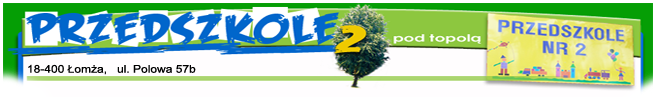  ze sprawowanego nadzoru dyrektoraza rok szkolny 2017/2018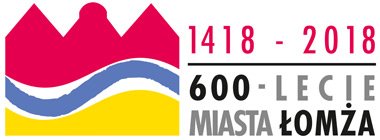 Przedszkole Publiczne nr 2w ŁomżyŁomża, dnia 31 sierpnia 2018 r.Wniosek z roku szkolnego 2016/2017Wniosek z roku szkolnego 2016/2017Wniosek z roku szkolnego 2016/2017Realizacja w roku szkolnym 2017/2018I grupaWłączenie dzieci do uczestnictwa w obchody uroczystości związanych z rocznicą 600-lecia nadania praw miejskich Łomży.Włączenie dzieci do uczestnictwa w obchody uroczystości związanych z rocznicą 600-lecia nadania praw miejskich Łomży.Działania nauczycielek pozytywnie wpłynęły na budzenie w dzieciach przynależności lokalnej oraz poszerzyły wiedzę na temat naszego miastaII grupaZastosowanie metod uatrakcyjniających przebieg zajęć i wpływających na rozwój inwencji twórczej dzieci.Włączenie dzieci do uczestnictwa w obchody uroczystości związanych z rocznicą 600-lecia nadania praw miejskich Łomży.Zastosowanie metod uatrakcyjniających przebieg zajęć i wpływających na rozwój inwencji twórczej dzieci.Włączenie dzieci do uczestnictwa w obchody uroczystości związanych z rocznicą 600-lecia nadania praw miejskich Łomży.Wzrósł poziom wiedzy dzieci o własnym regionie i poziom poczucia przynależności narodowej, patriotyzmu, wzmocniła się więź z najbliższym środowiskiem.III grupaPoznanie historii swojej miejscowości. Rozbudzenie zainteresowania regionem, jego architekturą i krajobrazem.Poznanie historii swojej miejscowości. Rozbudzenie zainteresowania regionem, jego architekturą i krajobrazem.Wniosek został bardzo szeroko i różnorodnie zrealizowany, poprzez ciekawe formyIV grupaŁomża na zawsze w moim sercu – wychowanie rodzinne, obywatelskie i patriotyczne ze szczególnym uwzględnieniem naszej miejscowości – tematyka nadal będzie związana z Łomżą, zostanie poszerzona o najbliższą okolicęŁomża na zawsze w moim sercu – wychowanie rodzinne, obywatelskie i patriotyczne ze szczególnym uwzględnieniem naszej miejscowości – tematyka nadal będzie związana z Łomżą, zostanie poszerzona o najbliższą okolicę1.Dzieci z pełną świadomością i pełnym przekonaniem mówią „Łomża, to moje miasto”Nadzór pedagogiczny sprawowany był poprzez ewaluację, kontrolę, obserwację, wspomaganie i monitorowanie pracy przedszkola.Informacja o wynikach  przeprowadzonych kontroli przestrzegania przez nauczycieli przepisów prawaNadzór pedagogiczny sprawowany był poprzez ewaluację, kontrolę, obserwację, wspomaganie i monitorowanie pracy przedszkola.Informacja o wynikach  przeprowadzonych kontroli przestrzegania przez nauczycieli przepisów prawaNadzór pedagogiczny sprawowany był poprzez ewaluację, kontrolę, obserwację, wspomaganie i monitorowanie pracy przedszkola.Informacja o wynikach  przeprowadzonych kontroli przestrzegania przez nauczycieli przepisów prawaNadzór pedagogiczny sprawowany był poprzez ewaluację, kontrolę, obserwację, wspomaganie i monitorowanie pracy przedszkola.Informacja o wynikach  przeprowadzonych kontroli przestrzegania przez nauczycieli przepisów prawaTematyka kontroliTematyka kontroliRealizacjaRealizacjaUwzględnianie zalecanych warunków i sposobów realizacji podstawy programowej wychowania przedszkolnego w planowaniu pracy nauczyciela.Uwzględnianie zalecanych warunków i sposobów realizacji podstawy programowej wychowania przedszkolnego w planowaniu pracy nauczyciela.Kontroli poddano plany pracy nauczycieli ze zwróceniem uwagi na gospodarowanie czasem przebywania dziecka w przedszkolu. Wyniki kontroli:Nauczycielki w swoich planach prawidłowo i proporcjonalnie gospodarowały czasem przebywania dziecka w przedszkolu i na świeżym powietrzu, w różnych formach aktywności.Kontroli poddano plany pracy nauczycieli ze zwróceniem uwagi na gospodarowanie czasem przebywania dziecka w przedszkolu. Wyniki kontroli:Nauczycielki w swoich planach prawidłowo i proporcjonalnie gospodarowały czasem przebywania dziecka w przedszkolu i na świeżym powietrzu, w różnych formach aktywności.Wspomaganie rozwoju dziecka; diagnoza przedszkolna. Prowadzenie dokumentacji indywidualnej dziecka.Wspomaganie rozwoju dziecka; diagnoza przedszkolna. Prowadzenie dokumentacji indywidualnej dziecka.1. Kontroli poddano teczki indywidualne dzieci, arkusze obserwacji i diagnozy dzieci oraz monitorowania podstawy programowej prowadzonej przez nauczycieli. Obowiązek prowadzenia tej dokumentacji wynika z rozporządzenia w sprawie dokumentowania przebiegu nauczania oraz rozporządzenia w sprawie podstawy programowej.2. Stwierdzono, że w teczkach dzieci znajdują się: rysunki, karty pracy, inne wytwory służące potwierdzeniu prowadzonych obserwacji, programy wspomagania rozwoju dziecka, plany działań wspierających.Wyniki kontroli:Nauczycielki znają i stosują przepisy prawa wynikające z obowiązku prowadzenia dokumentacji indywidualnej dziecka.1. Kontroli poddano teczki indywidualne dzieci, arkusze obserwacji i diagnozy dzieci oraz monitorowania podstawy programowej prowadzonej przez nauczycieli. Obowiązek prowadzenia tej dokumentacji wynika z rozporządzenia w sprawie dokumentowania przebiegu nauczania oraz rozporządzenia w sprawie podstawy programowej.2. Stwierdzono, że w teczkach dzieci znajdują się: rysunki, karty pracy, inne wytwory służące potwierdzeniu prowadzonych obserwacji, programy wspomagania rozwoju dziecka, plany działań wspierających.Wyniki kontroli:Nauczycielki znają i stosują przepisy prawa wynikające z obowiązku prowadzenia dokumentacji indywidualnej dziecka.Systematyczność realizacji podstawy programowej wychowania przedszkolnego w oparciu o wybrane programy wychowania przedszkolnego.  Prowadzenie dokumentacji przebiegu nauczaniaSystematyczność realizacji podstawy programowej wychowania przedszkolnego w oparciu o wybrane programy wychowania przedszkolnego.  Prowadzenie dokumentacji przebiegu nauczaniaW przedszkolu wybrano do realizacji programy znajdujące się w zestawie programów. Dla zbadania stopnia wdrażania tych programów przeprowadzono kontrolę następujących dokumentów:dzienniki zajęć,plany pracy wychowawczo-dydaktycznej,sprawozdania nauczycieli, półroczne i końcowe, z wdrażania podstawy            programowejWyniki kontroli:Realizacja podstawy programowej w oparciu o programy wychowania przedszkolnego przebiegała w sposób planowany. W przedszkolu wybrano do realizacji programy znajdujące się w zestawie programów. Dla zbadania stopnia wdrażania tych programów przeprowadzono kontrolę następujących dokumentów:dzienniki zajęć,plany pracy wychowawczo-dydaktycznej,sprawozdania nauczycieli, półroczne i końcowe, z wdrażania podstawy            programowejWyniki kontroli:Realizacja podstawy programowej w oparciu o programy wychowania przedszkolnego przebiegała w sposób planowany. Przestrzeganie regulaminów wewnętrznych w przedszkolu, w szczególności dotyczących bezpieczeństwa.Przestrzeganie regulaminów wewnętrznych w przedszkolu, w szczególności dotyczących bezpieczeństwa.W przedszkolu wybrano do kontroli regulaminy dotyczące bezpieczeństwa w placówce zarówno dzieci, personelu i osób znajdujących się na terenie placówki.Do nich należą:  Procedury zapewnienia bezpiecznego pobytu dzieci w przedszkolu. Regulamin spacerów i wycieczekProcedura postępowania w przypadku zaistnienia wypadku.Procedura ewakuacji dzieci i pracowników z budynku przedszkola.Regulamin pobytu na placu zabaw przedszkola. Strategia działań wychowawczych i zapobiegawczych oraz interwencyjnych wobec dzieci.Dla zbadania stopnia znajomości tych regulaminów, procedur przeprowadzono kontrolę następujących dokumentów:dzienniki zajęć,plany pracy wychowawczo-dydaktycznej,sprawozdania nauczycieli, półroczne i końcowe, z wdrażania podstawy programowejWyniki kontroli:1. Nauczycielki znają regulaminy, procedury wewnętrzne w przedszkolu, w szczególności dotyczące bezpieczeństwa. 2. I grupa - Dzieci zdobyły wiadomości na temat bezpieczeństwa dotyczącego nie tylko ich pobytu w przedszkolu, ale również różnych sytuacjach mogących przydarzyć się poza nim.II grupa – W dalszym ciągu podejmować działania na rzecz zdrowia i bezpieczeństwaIII grupa – Dzieci posiadają bogatą wiedzę na temat przestrzegania zasad bezpieczeństwa. Poznały sposoby wykorzystania swojej wiedzy, w celu zadbania o bezpieczeństwo swoje i innychIV grupa – Nauczycielki systematycznie podejmowały tematykę związaną z bezpieczeństwem. Dzieci uwrażliwiane były na różne źródła niebezpieczeństw. Rozwijano nawyki szybkiego reagowania w chwili jakiegokolwiek niebezpieczeństwa. Poznały miejsca, do których można zgłosić się w przypadku zagrożenia – telefony alarmowe.W przedszkolu wybrano do kontroli regulaminy dotyczące bezpieczeństwa w placówce zarówno dzieci, personelu i osób znajdujących się na terenie placówki.Do nich należą:  Procedury zapewnienia bezpiecznego pobytu dzieci w przedszkolu. Regulamin spacerów i wycieczekProcedura postępowania w przypadku zaistnienia wypadku.Procedura ewakuacji dzieci i pracowników z budynku przedszkola.Regulamin pobytu na placu zabaw przedszkola. Strategia działań wychowawczych i zapobiegawczych oraz interwencyjnych wobec dzieci.Dla zbadania stopnia znajomości tych regulaminów, procedur przeprowadzono kontrolę następujących dokumentów:dzienniki zajęć,plany pracy wychowawczo-dydaktycznej,sprawozdania nauczycieli, półroczne i końcowe, z wdrażania podstawy programowejWyniki kontroli:1. Nauczycielki znają regulaminy, procedury wewnętrzne w przedszkolu, w szczególności dotyczące bezpieczeństwa. 2. I grupa - Dzieci zdobyły wiadomości na temat bezpieczeństwa dotyczącego nie tylko ich pobytu w przedszkolu, ale również różnych sytuacjach mogących przydarzyć się poza nim.II grupa – W dalszym ciągu podejmować działania na rzecz zdrowia i bezpieczeństwaIII grupa – Dzieci posiadają bogatą wiedzę na temat przestrzegania zasad bezpieczeństwa. Poznały sposoby wykorzystania swojej wiedzy, w celu zadbania o bezpieczeństwo swoje i innychIV grupa – Nauczycielki systematycznie podejmowały tematykę związaną z bezpieczeństwem. Dzieci uwrażliwiane były na różne źródła niebezpieczeństw. Rozwijano nawyki szybkiego reagowania w chwili jakiegokolwiek niebezpieczeństwa. Poznały miejsca, do których można zgłosić się w przypadku zagrożenia – telefony alarmowe.Zakres wspomagania nauczycielekRealizacja zadańWspomaganie  nauczycielek w realizacji zadania: Nabywanie i rozwijanie u dzieci umiejętności czytania.Wspomagania nauczycieli w przedszkola odbyło się przez:1. organizację szkoleń rady pedagogicznej w ramach WDN i szkoleń zewnętrznych,2. zakup każdemu nauczycielowi  niezbędne materiały do zajęć - płyty, książki, czasopisma i inne.3. wyposażenie kącików do czytania w materiał do naturalnej naukiOrganizacja samodoskonalenia się zespołu nauczycieli Wykonywanie zadań wychowawcy oddziału.W wyniku organizacji warunków do samodoskonalenia się zespołu nauczycieli umożliwiono:- organizację obserwacji zajęć koleżeńskich,- organizację spotkań dyskusyjnych mających na celu    rozwiązywanie konkretnego problemu,- umożliwienie dostępu do Internetu, komputera, drukarki kolorowej i ksero - organizację spotkania z psychologiem i logopedąZewnętrzne formy doskonalenia1. Gry i zabawy rozwijające kreatywność i wyobraźnię dziecka – ŁCRE – 2 n-lki2. Gry i zabawy matematyczne w przedszkolu – ODN – 8 n-lek3. Podniesienie umiejętności i kompetencji zawodowych nauczycieli – ŁCRE – 7 n-lek4. Jak pomóc dzieciom, aby radziły sobie z własnymi uczuciami – ŁCRE – 8 n-lek5. Rozwijanie umiejętności matematycznych z wykorzystaniem gier i zabaw „matematyczne rozgrywki” – ŁCRE - 1 n-lka6. Pismo święte i jego rola w wychowaniu – ODN – 1 n-lka7. Podniesienie umiejętności i kompetencji zawodowych nauczycieli – ŁCRE – 8 n-lek8. Jak mózg dziecka konstruuje emocje – Nowa Era – 7 n-lek9. Autorytet nauczyciela – jak go zdobyć, wzmacniać i utrzymać – MAC – 4 n-lki10. Jak prowadzić stronę internetową przedszkola – szkol. wewn.  – 8 n-lek1. Uczestnictwo w szkoleniach I gr: A.H. – 7, H.Cz - 6	II gr: A.C. – 5, G.S.- 6                                                 III gr: J.B. – 6, B.O. – 9                                                  IV gr: I.S. – 5, J.G. - 82. Ośrodki organizujące szkolenia to: ODN i ŁCRE.WnioskiWnioskiWnioskiWnioskiI grupaII grupaIII grupaIV grupa1.Realizacja podstawy programowej odbywała się poprzez stwarzanie sytuacji edukacyjnych, w których dziecko miało możliwość poznawania nowych treści, nabywania i utrwalania nawyków i umiejętności.2.Umiejętność z obszarów społecznego, emocjonalnego oraz fizycznego realizowane były od września rytmicznie, natomiast umiejętności z obszaru poznawczego we wrześniu występowały rzadziej ze względu nakres adaptacyjny dzieci3.W grupie 3-latków nie była prowadzona nauka języka obcego ani też nie było potrzeby używania języka regionalnego. W związku z tym nie zostały zrealizowane umiejętności zapisane w pkt.21,22,23 z obszaru IV4.Systematyczna praca z dziećmi i współpraca z rodzicami przyniosła oczekiwane efekty w postaci przyswojenia zaplanowanych treści oraz podnoszenia poziomu umiejętności dzieci we wszystkich sferach1.Większość umiejętności z podstawy programowej była systematycznie i miarowo realizowana.2.dzieci nabyły umiejętności i wiadomości określone w podstawie programowej adekwatnie do ich możliwości i wieku1.Wszystkie umiejętności z poszczególnych obszarów rozwoju dziecka były realizowane.2.Mniejsza częstotliwość występowania niektórych umiejętności wynika z realizowanej tematyki kompleksowej.3.Nie były realizowane z obszaru IV pkt. 22 i 23, gdyż dotyczą one mniejszości narodowych.1.Wszystkie obszary zostały zrealizowane w znacznym stopniu.2.Odzwierciedleniem tego jest fakt, iż dzieci osiągnęły 89% rozwoju umiejętności:- rozwój fizyczny -96%- rozwój społeczny - 89%- rozwój poznawczy - 88%- rozwój emocjonalny-88%3.Nie były zrealizowane pkt.22 i 23 z IV obszaru, ponieważ mówią o mniejszościach narodowychI grupaII grupaIII grupaIV grupa1.Dzieci znają swoje imię i nazwisko2.Podają nazwę naszego miasta oraz szeregu obiektów w nim znajdujących się.3.Potrafią wymienić imiona najbliższych osób w rodzinie1.Realizowane zagadnienia stały się bliskie dzieciom.2.Wzrósł poziom wiedzy dzieci o własnym regionie.3.Wzrósł poziom poczucia przynależności narodowej, patriotyzmu, wzmocniła się więź z najbliższym środowiskiem1. Dzieci przybliżyły sobie wiadomości na temat swojego miasta, poznały jego historię, zabytki i ciekawe miejsca1.Realizacja wniosku oraz Rocznego Planu Pracy Przedszkola ”Łomża na zawsze w moim sercu” przyczyniła się do wzrostu u dzieci świadomości na temat przynależności narodowej, patriotyzmu i zacieśnienie więzi z najbliższym środowiskiem. 2. Dzieci z pełną świadomością i pełnym przekonaniem mówią: Łomża, to moje miasto.GrupaLiczba przebadanych dzieciI2II22III27IV25razem76GrupaLiczba dzieci uczestniczących w terapiiI1II1III16IV9razem27GrupaIlość dzieci uczęszczającychCzęstotliwość zajęćNazwa programuIII252 x w tyg. po 30 min.„W radości dzieci Bożych”IV252 x w tyg. po 30 min.„W radości dzieci Bożych”NauczycielDataTematWnioskiAgnieszka Hołubowicz5.02.18Piękne jest nasze miasto - kolorowankaUtrwalenie wiadomości zdobytych w ciągu roku. Wszystkie dzieci były zaangażowane w pracą plastycznąAgnieszka Hołubowicz24.05.18Bądź bezpiecznyDzieci zapoznały się z podstawowymi wiadomościami dotyczącymi właściwego zachowania się w czasie burzy i upałów, wszystkie chętnie brały udział w rozmowieHenryka Czajka25.04.18Budujemy naszą miejscowośćAktywizowanie dzieci, utrwalenie nazwy naszego miastaHenryka Czajka16.06.18Dbamy o zdrowieDzieci wiedzą jak należy postępować w konkretnych sytuacjach zagrażających bezpieczeństwu i zdrowiu. Dzieci wypowiadają się chętnie i potrafią oczekiwać na swoją kolej wypowiedziAgnieszka Cyndzas07.06.18Przedszkole na medal - quizDzieci aktywnie brały udział w zajęciu, wykazały się znajomością wiedzy na temat bezpieczeństwa, zachowań w czasie zabaw w domu, przedszkolu i na placu zabaw. Utrwaliły dotychczasową wiedzę, współpracowały w zespoleAgnieszka Cyndzas26.04.18Moje miasto - ŁomżaDzieci chętnie brały udział w zajęciu, wzbogaciły wiedzę na temat rodzinnego miasta, zabytków, znanych osób, doskonaliły pracę w grupieGrażyna Spustek29.09.17Bezpieczny przedszkolak na drodzeWspólna zabawa, rozwiązywanie zagadek, rozwiązywanie sytuacji problemowych przyczyniło się do efektywnej współpracy w grupie. Wszystkie dzieci były aktywne na zajęciu.Grażyna Spustek07.05.18Spacer sercem miastaDzieci wiedzą jak należy zachować się na wycieczce, potrafią zadawać pytania dotyczące wiadomości o ŁomżyJolanta Bałazy22.02.18Długie pięć minutUświadomienie dzieciom, że jest wiele urządzeń elektrycznych ułatwiających codzienne życie. Przypomnienie o oszczędzaniu energii elektrycznejJolanta Bałazy15.06.18Łomża – moje miastoDzieci były bardzo zadowolone z efektów swojej pracy, chętnie uczestniczyły w tworzeniu galerii prac plastycznych z okazji 600-lecia nadania praw miejskich naszemu miastu.Bożena Orzechowska18.09.17Znak dla JeżykaDzieci aktywnie i z zaangażowaniem uczestniczyły w zajęciach, dzieliły się spostrzeżeniami, nauczyły się rozróżniać stronę prawą i lewą, wskazywały prawidłowe zachowanie się na ulicyBożena Orzechowska4.05.18Album o moim mieścieDzieci potrafią stworzyć pracę zbiorową w postaci albumu ze swoich prac, dzieci kojarzą znane im miejsca ze spacerów po mieście.Iwona Suchwałko17.02.18Jak to się dzieje pyta Agnisia, że na ekranie widzimy misiaZainspirowanie dzieci do tworzenia własnych pomysłów na filmy i programy dla dzieciIwona Suchwałko4.12.17Jak łomżyńskie wiedźmy wyniosły się z miastaDzieci z dużym zainteresowaniem uczestniczyły w zajęciach, interesowały się tym, co wydarzyło się dawno temu, chętnie sięgały po książki przedstawiające historię naszego miasta i krajuJolanta Grabowska18.09.17Moja droga do przedszkolaDzieci z dużym zainteresowaniem uczestniczyły w zajęciach, gdzie mogły wykazać się własną inicjatywą6.03.18Spacer po ŁomżyPodjęta tematyka uświadomiła dzieciom jak piękne jest nasze miasto, zachęcenie rodziców, aby razem z dziećmi udali się na zwiedzanie ŁomżyOddziałTytuł konkursuOrganizatorInne osiągnięcia dzieci i nauczycieliI grupaPatriotyczne śpiewanie – przedsięwzięcieSP 12 Białystok1. Szybka adaptacja do warunków przedszkolnych2. W dobrym stopniu opanowanie czynności samoobsługowych3. Przestrzeganie norm zachowania ustalonych na początku roku szkolnego4. Udział w przedszkolnych uroczystościach 11Listopada, Dzień Babci i Dziadka, Święto Rodziny, Dzień Dziecka, Festyn, zakończenie roku przedszkolnego.I grupaMoja ulubiona zabawka – konkurs plastycznyKonkurs grupowy1. Szybka adaptacja do warunków przedszkolnych2. W dobrym stopniu opanowanie czynności samoobsługowych3. Przestrzeganie norm zachowania ustalonych na początku roku szkolnego4. Udział w przedszkolnych uroczystościach 11Listopada, Dzień Babci i Dziadka, Święto Rodziny, Dzień Dziecka, Festyn, zakończenie roku przedszkolnego.I grupaGóra grosza – akcja charytatywnaAkcja ogólnopolska1. Szybka adaptacja do warunków przedszkolnych2. W dobrym stopniu opanowanie czynności samoobsługowych3. Przestrzeganie norm zachowania ustalonych na początku roku szkolnego4. Udział w przedszkolnych uroczystościach 11Listopada, Dzień Babci i Dziadka, Święto Rodziny, Dzień Dziecka, Festyn, zakończenie roku przedszkolnego.I grupaZbiórka nakrętek i zużytych bateriiPP21. Szybka adaptacja do warunków przedszkolnych2. W dobrym stopniu opanowanie czynności samoobsługowych3. Przestrzeganie norm zachowania ustalonych na początku roku szkolnego4. Udział w przedszkolnych uroczystościach 11Listopada, Dzień Babci i Dziadka, Święto Rodziny, Dzień Dziecka, Festyn, zakończenie roku przedszkolnego.I grupaPoznajemy zabytki Łomży – konkurs plastycznyKonkurs grupowy1. Szybka adaptacja do warunków przedszkolnych2. W dobrym stopniu opanowanie czynności samoobsługowych3. Przestrzeganie norm zachowania ustalonych na początku roku szkolnego4. Udział w przedszkolnych uroczystościach 11Listopada, Dzień Babci i Dziadka, Święto Rodziny, Dzień Dziecka, Festyn, zakończenie roku przedszkolnego.I grupaW rodzinnym obiektywie – Łomża moje miasto – konkurs fotograficznyPP21. Szybka adaptacja do warunków przedszkolnych2. W dobrym stopniu opanowanie czynności samoobsługowych3. Przestrzeganie norm zachowania ustalonych na początku roku szkolnego4. Udział w przedszkolnych uroczystościach 11Listopada, Dzień Babci i Dziadka, Święto Rodziny, Dzień Dziecka, Festyn, zakończenie roku przedszkolnego.I grupaWiersz o moim mieście – konkurs literackiPP21. Szybka adaptacja do warunków przedszkolnych2. W dobrym stopniu opanowanie czynności samoobsługowych3. Przestrzeganie norm zachowania ustalonych na początku roku szkolnego4. Udział w przedszkolnych uroczystościach 11Listopada, Dzień Babci i Dziadka, Święto Rodziny, Dzień Dziecka, Festyn, zakończenie roku przedszkolnego.I grupaQuiz wiedzy o ŁomżyPP21. Szybka adaptacja do warunków przedszkolnych2. W dobrym stopniu opanowanie czynności samoobsługowych3. Przestrzeganie norm zachowania ustalonych na początku roku szkolnego4. Udział w przedszkolnych uroczystościach 11Listopada, Dzień Babci i Dziadka, Święto Rodziny, Dzień Dziecka, Festyn, zakończenie roku przedszkolnego.II grupaPatriotyczne śpiewanie - przedsięwzięcieSP 12 Białystok1. Uroczystość 11 Listopada – występ grupy przed rodzicami i całej społeczności przedszkola2, Jasełka – przedstawienie dla rodziców.3.Dzień Babci i Dziadka – wiersze i piosenki w wykonaniu dzieci.4. Przygotowanie części artystycznej z okazji Dnia Rodziny.5. Comiesięczne lekcje w Bibliotece dla Dzieci.6. Spotkanie z leśnikiem, policjantem.7. Aktywny udział w zabawach na korcie tenisowymII grupaŁomżyńskie kapelusze mają duszę – konkurs plastycznyPP11. Uroczystość 11 Listopada – występ grupy przed rodzicami i całej społeczności przedszkola2, Jasełka – przedstawienie dla rodziców.3.Dzień Babci i Dziadka – wiersze i piosenki w wykonaniu dzieci.4. Przygotowanie części artystycznej z okazji Dnia Rodziny.5. Comiesięczne lekcje w Bibliotece dla Dzieci.6. Spotkanie z leśnikiem, policjantem.7. Aktywny udział w zabawach na korcie tenisowymII grupaZbiórka nakrętek i zużytych bateriiPP21. Uroczystość 11 Listopada – występ grupy przed rodzicami i całej społeczności przedszkola2, Jasełka – przedstawienie dla rodziców.3.Dzień Babci i Dziadka – wiersze i piosenki w wykonaniu dzieci.4. Przygotowanie części artystycznej z okazji Dnia Rodziny.5. Comiesięczne lekcje w Bibliotece dla Dzieci.6. Spotkanie z leśnikiem, policjantem.7. Aktywny udział w zabawach na korcie tenisowymII grupaGóra grosza – akcja charytatywnaAkcja ogólnopolska1. Uroczystość 11 Listopada – występ grupy przed rodzicami i całej społeczności przedszkola2, Jasełka – przedstawienie dla rodziców.3.Dzień Babci i Dziadka – wiersze i piosenki w wykonaniu dzieci.4. Przygotowanie części artystycznej z okazji Dnia Rodziny.5. Comiesięczne lekcje w Bibliotece dla Dzieci.6. Spotkanie z leśnikiem, policjantem.7. Aktywny udział w zabawach na korcie tenisowymII grupaKolorowa jesień w Łomży – konkurs plastycznyKonkurs grupowy1. Uroczystość 11 Listopada – występ grupy przed rodzicami i całej społeczności przedszkola2, Jasełka – przedstawienie dla rodziców.3.Dzień Babci i Dziadka – wiersze i piosenki w wykonaniu dzieci.4. Przygotowanie części artystycznej z okazji Dnia Rodziny.5. Comiesięczne lekcje w Bibliotece dla Dzieci.6. Spotkanie z leśnikiem, policjantem.7. Aktywny udział w zabawach na korcie tenisowymII grupaZabytki Łomży – konkurs plastyczny PP10Wyróżnienie – Ania JerzyłoII grupaPolska moja ojczyzna, wolna i niepodległa – konkurs recytatorskiP. Mały ArtystaII miejsce – Natalia UrbanowskaII grupaW rodzinnym obiektywie – Łomża moje miasto – konkurs fotograficznyPP2I miejsce – Justyna ChromińskaII grupaWiersz o moim mieście – konkurs literacki PP2I miejsce – Lucjan ChojnowskiII miejsce – Ania KołakowskaIII miejsce – Marcel MioduszewskiIII grupaPatriotyczne śpiewanie - przedsięwzięcieSP 12 BiałystokPrzygotowanie dzieci do udziału w uroczystościach: Święto Niepodległości, Jasełka, Dzień Babci i Dziadka, Bal Karnawałowy, Dzień Rodziny, Dzień Dziecka, Festyn, Wycieczka do Centrum nauki Kopernik w Warszawie, Olimpiada Przedszkolaka, spotkanie z leśnikiem i policjantem.III grupaŁomżyńskie kapelusze mają duszę – konkurs plastycznyPP1Przygotowanie dzieci do udziału w uroczystościach: Święto Niepodległości, Jasełka, Dzień Babci i Dziadka, Bal Karnawałowy, Dzień Rodziny, Dzień Dziecka, Festyn, Wycieczka do Centrum nauki Kopernik w Warszawie, Olimpiada Przedszkolaka, spotkanie z leśnikiem i policjantem.III grupaZbiórka nakrętek i zużytych bateriiPP2Przygotowanie dzieci do udziału w uroczystościach: Święto Niepodległości, Jasełka, Dzień Babci i Dziadka, Bal Karnawałowy, Dzień Rodziny, Dzień Dziecka, Festyn, Wycieczka do Centrum nauki Kopernik w Warszawie, Olimpiada Przedszkolaka, spotkanie z leśnikiem i policjantem.III grupaGóra grosza – akcja charytatywnaAkcja ogólnopolskaPrzygotowanie dzieci do udziału w uroczystościach: Święto Niepodległości, Jasełka, Dzień Babci i Dziadka, Bal Karnawałowy, Dzień Rodziny, Dzień Dziecka, Festyn, Wycieczka do Centrum nauki Kopernik w Warszawie, Olimpiada Przedszkolaka, spotkanie z leśnikiem i policjantem.III grupaPokoloruj Ratusz na 600 lecie – konkurs plastycznyUrząd Miasta ŁomżaUdział wzięli: Julia, Czarek, Adam, ZuziaIII grupaZabytki Łomży – konkurs plastyczny PP10II miejsce - CzarekIII grupaKochaj bliźniego swego jak siebie samego – konkurs plastycznySP PodgórzeUdział wzięli: Czarek, KorneliaIII grupaŁomża oczami przedszkolaka- konkurs plastycznyMiejska BibliotekaUdział wzięli:  Laura, ZuziaIII grupaW rodzinnym obiektywie – Łomża moje miasto – konkurs fotograficznyPP2I miejsce – Zuzia KamińskaIII grupaWiersz o moim mieście – konkurs literacki PP2I miejsce – Zuzia KamińskaIV grupaPatriotyczne śpiewanie - przedsięwzięcieSP 12 Białystok1. Aktywny udział w uroczystościach przedszkolnychDzień Niepodległości, AndrzejkiMikołajki, Jasełka, Dzień Dziadków2. Systematyczne zajęcia w Bibliotece dla Dzieci3. Udział w spotkaniach z ludźmi różnych zawodów: leśnikiem, policjantemIV grupaŁomżyńskie kapelusze mają duszę – konkurs plastycznyPP11. Aktywny udział w uroczystościach przedszkolnychDzień Niepodległości, AndrzejkiMikołajki, Jasełka, Dzień Dziadków2. Systematyczne zajęcia w Bibliotece dla Dzieci3. Udział w spotkaniach z ludźmi różnych zawodów: leśnikiem, policjantemIV grupaZbiórka nakrętek i zużytych bateriiPP 21. Aktywny udział w uroczystościach przedszkolnychDzień Niepodległości, AndrzejkiMikołajki, Jasełka, Dzień Dziadków2. Systematyczne zajęcia w Bibliotece dla Dzieci3. Udział w spotkaniach z ludźmi różnych zawodów: leśnikiem, policjantemIV grupaGóra grosza – akcja charytatywnaAkcja ogólnopolska1. Aktywny udział w uroczystościach przedszkolnychDzień Niepodległości, AndrzejkiMikołajki, Jasełka, Dzień Dziadków2. Systematyczne zajęcia w Bibliotece dla Dzieci3. Udział w spotkaniach z ludźmi różnych zawodów: leśnikiem, policjantemIV grupaŁomża moje miasto – konkurs plastycznyKonkurs grupowy1. Aktywny udział w uroczystościach przedszkolnychDzień Niepodległości, AndrzejkiMikołajki, Jasełka, Dzień Dziadków2. Systematyczne zajęcia w Bibliotece dla Dzieci3. Udział w spotkaniach z ludźmi różnych zawodów: leśnikiem, policjantemIV grupaCo wiemy o swojej miejscowości – konkurs wiedzyKonkurs grupowyIV grupaŁomża oczami przedszkolaka- konkurs plastycznyMiejska BibliotekaI miejsce – Bianka StrzeleckaWyróżnienia: Oliwia Polkowska, Wiktoria Macieboch, D.KołakowskaIV grupaŁomżyńskie widoki – konkurs plastycznySP 4I miejsce – Wiktoria MaciebochIII miejsce – Iga MaliszewskaIV grupaZabytki Łomży – konkurs plastyczny PP10I miejsce – Wiktoria MaciebochIV grupaPokoloruj Ratusz na 600 lecie – konkurs plastycznyUrząd Miasta ŁomżaWyróżnienie – Oliwia PolkowskaIV grupaMoja ulubiona opowieść biblijna – konkurs plastycznyKonkurs ogólnopolskiUdział dzieciIV grupaW rodzinnym obiektywie – Łomża moje miasto – konkurs fotograficznyPP2ex aequoII miejsce – Iza WaldzińskaII miejsce – Wiktoria MaciebochIV grupaWiersz o moim mieście – konkurs literacki PP2I miejsce – Iza WaldzińskaII miejsce – Dominika KołakowskamiesiącFrekwencja w procentachIII grupaFrekwencja w procentachIV grupaWrzesień80%Październik83%Listopad82%Grudzień63%Styczeń49%Luty63%Marzec56%Kwiecień73%Maj72%Czerwiec68%I grupa1. Adaptacja przebiegła w sposób łagodny, dzieci chętnie przebywają w grupie, niw było rezygnacji z przedszkola.2. Należy w dalszym ciągu utrwalać przyjęte zasady i normy życia w grupie.II grupa1. Rozwijać mowę i wymowę dzieci oraz motorykę małą poprzez stosowanie ciekawych i atrakcyjnych zabaw podczas codziennych zabaw z grupą2. Konsekwentnie egzekwować stosowanie ustalonych zasad oraz rozwijać umiejętności dostrzegania konsekwencji popełnianych błędów.3. Doskonalić  czynności samoobsługowe, nie wyręczać dzieci w tych czynnościach.III grupa1. Przeznaczyć więcej czasu na zabawy angażujące spostrzeganie słuchowe, które rozwija zdolność analizy słuchowej zdań w potoku mowy – z tym dzieci mają duży problem – wyrazów w zdaniu, głosek w wyrazach.2. Pracować nad słuchem fonematycznym, gdyż mimo ćwiczeń dzieci nadal mają z tym trudności.IV grupa1. W porównaniu z I semestrem we wszystkich umiejętnościach nastąpił znaczny wzrost.2. Wyniki przeprowadzonej dwukrotnie analizy wskazują, że dzieci osiągnęły dojrzałość i mogą podjąć naukę w szkole podstawowej3. Stopień opanowania umiejętności przez dzieci to 89%GrupyI półroczeII półroczeI-1II33III34IV34IIIIIIIV18171625I grupaII grupaIII grupaIV grupaRozbudzić w dzieciach przynależność narodową, regionalną i rodzinną poprzez wykorzystanie różnorodnych form pracyW związku ze stuleciem odzyskania przez Polskę niepodległości położyć szczególny nacisk na rozbudzanie poczucia polskiej tożsamości i przynależności narodowejKształtowanie właściwych postaw społecznych i patriotycznych. Poznanie najważniejszych wydarzeń z historii Polski: Chrzest Polski, bitwa pod Grunwaldem, rozbiory Polski, Odzyskanie NiepodległościW roku 100 rocznicy odzyskania przez Polskę  niepodległości, pracować nad tematem: Polska – moje miejsce na Ziemi – chcę tu mieszkać, bawić się i żyć.WniosekGdzie ujęteTermin Odpowiedzialni Wskazane dokładne przeanalizowanie zalecanych warunków realizacji podstawy programowej w zakresie przygotowania do nauki pisania, czytania i liczenia. Nauczycielki w swojej pracy uwzględniają metody prowadzące do ćwiczeń czynności złożonych (np. czytanie) na zasadzie naturalnego zainteresowania dzieci tymi czynnościami.plany pracy dydaktyczno-wychowawczej nauczycieliplan kontroli dokumentacji przebiegu nauczaniastyczeńczerwieczgodnie z planem kontrolidyrektor W dalszym ciągu wskazane doskonalenie kompetencji wychowawczych nauczycieli i pomocy nauczyciela w zakresie metod motywującego nagradzania dzieci i wyznaczania bezpiecznych konsekwencji za niestosowanie się dzieci do obowiązujących norm i zasad współżycia społecznego.plany pracy dydaktyczno-wychowawczej nauczycielistyczeńczerwiecdyrektor W szerszym stopniu stosować metody wzmacniające metody wzmacniające aktywność  dzieci dla wykorzystania ich potencjału twórczego i doskonalenia samodzielności.plan WDNplan obserwacjizgodnie z terminami w planachzespół nauczycieli dyrektor Kontrola prowadzonej dokumentacji przebiegu nauczania, w szczególności dzienników zajęć, pod kątem zastosowania  zalecanych warunków realizacji podstawy programowej, (należy zmienić formę zapisów dziennych dzienniku zajęć przedszkola w części dotyczącej przeprowadzonych zajęć w taki sposób, by był krótki i rzeczowy, ale nie ogólnikowy, przedstawiający temat zajęć oraz wskazujący kształcenie co najmniej jednej z umiejętności określonej w poszczególnych obszarach podstawy programowej oraz wiodącą  metodę nabywania tej umiejętności.plan kontroli dokumentacji przebiegu nauczaniazgodnie z planem kontrolidyrektor Wskazane jest podejmowanie działań dotyczących współpracy ze środowiskiem lokalnym na rzecz wzajemnego rozwoju.plan współpracy ze środowiskiemzgodnie z planem współpracy ze środowiskiem lokalnymdyrektor zespół nauczycieliPrzedszkole współpracuje ze środowiskiem lokalnym na rzecz wzajemnego rozwoju.Jestem Polakiem, mieszkam w Polsce, mówię po polsku.- wychowanie do wartości i kształtowanie patriotycznych postaw przedszkolaków.